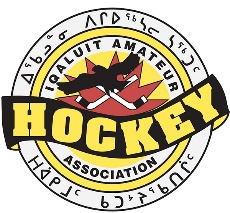 I.A.H.A. Cheque Request FormPayee DetailsName:  										Address:  										Payment DetailsDate Form Submitted:  									Name of Person Submitting:  								 Signature:  											Approved By:  										Print Name:  										(Must be approved by and Executive Officer with Signing Authority)Receipts Attached (Initials)For Treasurer’s Use OnlyCheque No. _______________Date:  ____________________Amount:  __________________